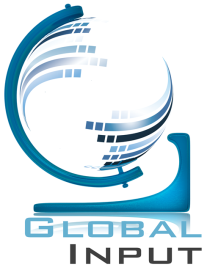 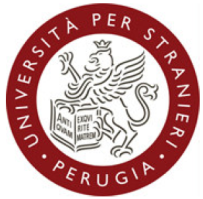 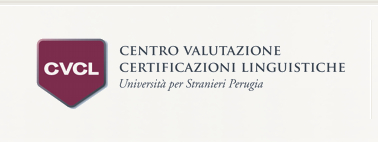 SCHEDA DI ISCRIZIONE – ESAMI CELINomeCognomeSessoData di nascitaCittà di nascitaStato di nascitaNazionalitàIndirizzo di residenzaCittà di residenzaStato di residenzaIndirizzo e-mailLivello esame